ユークリッドの相似論　　20200627版　休憩後　20200629　20200712　20230404　中学校では、『三角形の相似条件』を直観で納得し、ここから相似を用いて『平行線と線分の比』の定理を証明する。だが、大学では、『平行線と線分の比』の定理を証明し、ここから（三角形の合同条件も用いて）『三角形の相似条件』を証明する。（三角形の合同条件は後期の授業で証明する。）[中学]　　　　『平行線と線分の比』←『三角形の相似条件』←直観　[大学]　論理→『平行線と線分の比』(＋三角形の合同条件)→『三角形の相似条件』　　　　　補題1　図において、　B’C’//BC    ⇔　AB’：B’B = AC’：C’C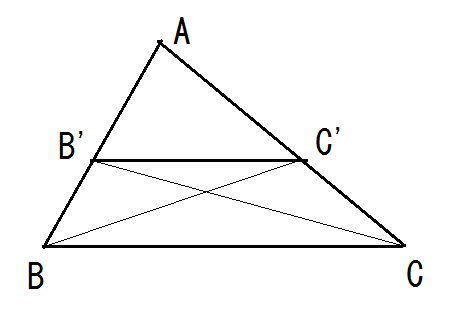 （証明のための準備）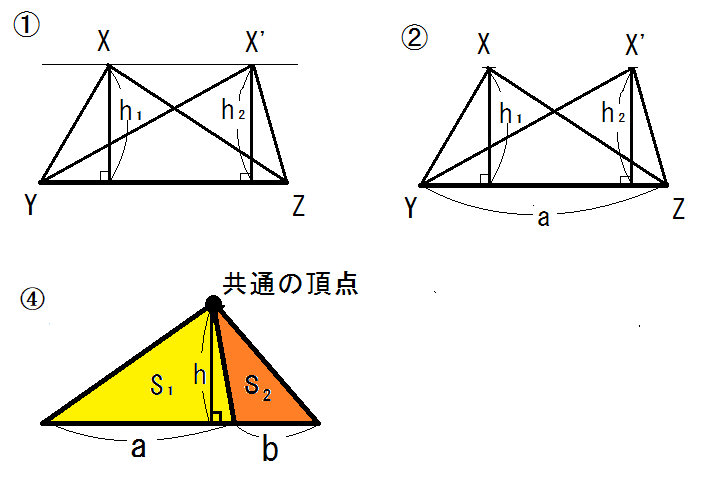 準備①　XX’//YZ　⇔　YZを底辺として△XYZと△X’YZの高さが等しい（h₁=h₂）準備②　底辺共通の２つの三角形（△XYZと△X’YZ）において　　　　高さが等しい　⇔　面積が等しい　　　　（h₁=h₂）　　　　 (  ah₁ =  ah₂ )準備③　k≠0 のとき　　　　　ℓ=m   ⇔   k：ℓ = k：m準備④　高さh共通の２つの三角形において　　　　 面積比   =  底辺の比　　  　　S₁：S₂  =   a：b        　　|| 　　 ( ah ：  bh)(補題の証明：面積を用いたEuclid原論的証明)B’C’//BC    ⇔   (B'C'を共通底辺として)                           △B’BC’と△B’CC’の高さが等しい　・・・①⇔   △B’BC’ = △B’CC’（面積）　・・・②　                       　  （ℓ）　　（m）　⇔  △AB’C’：△B’BC’  =   △AB’C’：△B’CC’　・・・③  （k = △AB’C’ と置いた）                　　　　　  (k：ℓ)　　　　    　　(k：m) 　　　　 ⇔   △AB’C’：△B’BC’ = △AC’B’：△C’CB’                                          || (C’を頂点とし)        || (B’を頂点として)高さ共通なので　・・・④　              ⇔　 　　AB’：B’B 　　= 　　AC’：C’C（証明終）休憩後大学流(Euclid流)相似論の基礎として、「平行線と線分の比」の定理を示そうとしていた。次ページのプリントを参照して頂きたい。補題１まで済んでいた。 補題：　偉い定理に対する前座の定理Quiz. 補題２を証明せよ。Hint: a:b=c:d ⇔ ad=bc (外項の積＝内項の積) ⇔ ad-bc=0Quiz. 定理の証明①において、何故、DC = B'C'か？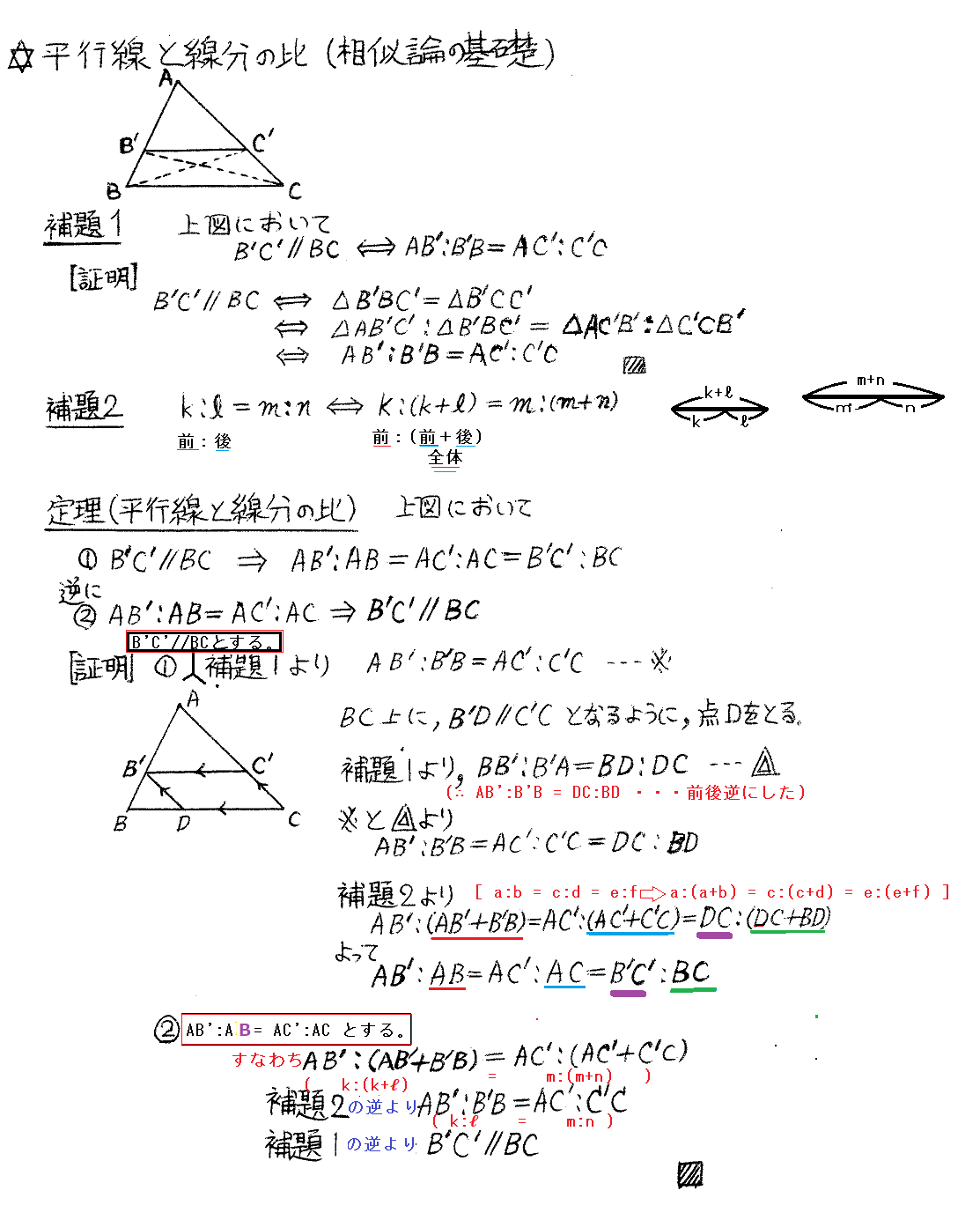 定義（三角形の相似）△ABC と △DEF において　AB:DE = BC:EF = CA:FD （3組の辺の比）　　かつ　∠A＝∠D, ∠B＝∠E, ∠C＝∠F　（3つの角）のとき　△ABC ∽ △DEFという。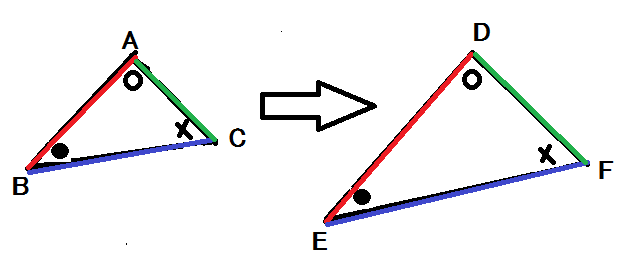 相似を示すのに、「３組の辺の比と３角」の全てをチェックするのは大変。そのうちのいくつかで充分というのが、三角形の相似条件である。これを中学校では、紙切り細工で実験的・直観的に確かめたが、これを「平行線と線分の比」の定理と「三角形の合同条件」から論証で示したい。三角形の相似条件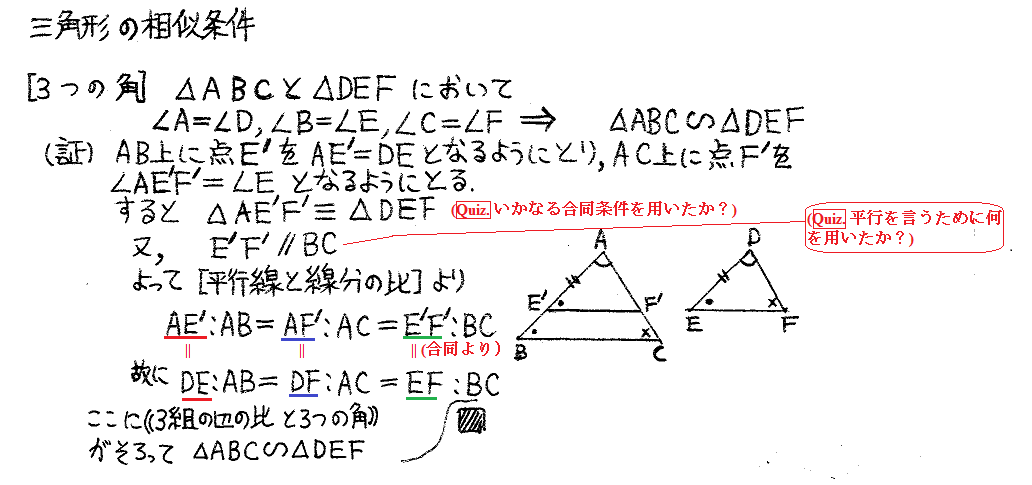 コメント：　三角形の内角の和は180°で一定なので、[２つの角]でよい。三角形の相似条件つづき　　　　　　　　　　　　20200712　幾何学序論Iの第3部として、ユークリッドの相似論を勉強していました。　前時までに、平行線と線分の比の定理、相似の定義、[相似条件（３つの角）]を、学習しました。三角形の合同条件（←後期に証明する）を武器として利用しています。　今日は、残る、[相似条件（２組の辺の比とはさむ角）] と [相似条件（３組の辺の比）]を、次ページの手書きプリントをベースに学習します。とくに後者は、角についての情報がないので難しいです。　このページの以下は、次ページの手書きプリントの証明解読を助けるための補足です。[相似条件（２組の辺の比とはさむ角）の証明解読のための補足]Quiz. △AE’F’≡△DEF となるために用いた合同条件は何か？Quiz. AE’：AB＝AF’：AC を定理の仮定より導け。Quiz. E’F’ // BC は、定理（平行線と線分の比）①②のどちらから導くか？Quiz. △AE’F’∽△ABCは既習のどういう相似条件から導くか？[相似条件（３組の辺の比）の証明解読のための補足]Quiz. AE’：AB＝AF’：AC＝E’F’：BC・・・① は、[定理（平行線と線分の比）①②]のどちらから導くか？　（注：「[3角]の相似条件がみたされ、△AE’F’∽△ABCとなるので」というもっていき方もある。）注. DE：AB＝DF：AC＝EF：BC・・・② は、定理の仮定の比例式で前項と後項を逆にしたもの。注. ①＝②となるので、①②を上下に見て、　　　　　AF’：AC＝DF：AC　　　　　E’F’：BC＝EF：BC注. 「 a, b, c ≠ 0とする。[a：b＝c：b] ⇒ [a＝c] 」なので、AF’＝DF, E’F’＝EFQuiz. △AE’F’≡△DEFは、どういう合同条件より導くか？Quiz. E'F’ // BC より相似条件（３つの角）を用いて △AE’F’∽△ABC が導かれる。ここで３つの角が等しくなるのは、平行ならばどういう角が等しくなるからだろうか？（洒落） 注. △AE’F’∽△ABC と △AE’F’≡△DEF より △DEF∽△ABC今日は、以下の手書きプリントを解読していきます。解読のための補足が前ページにあります。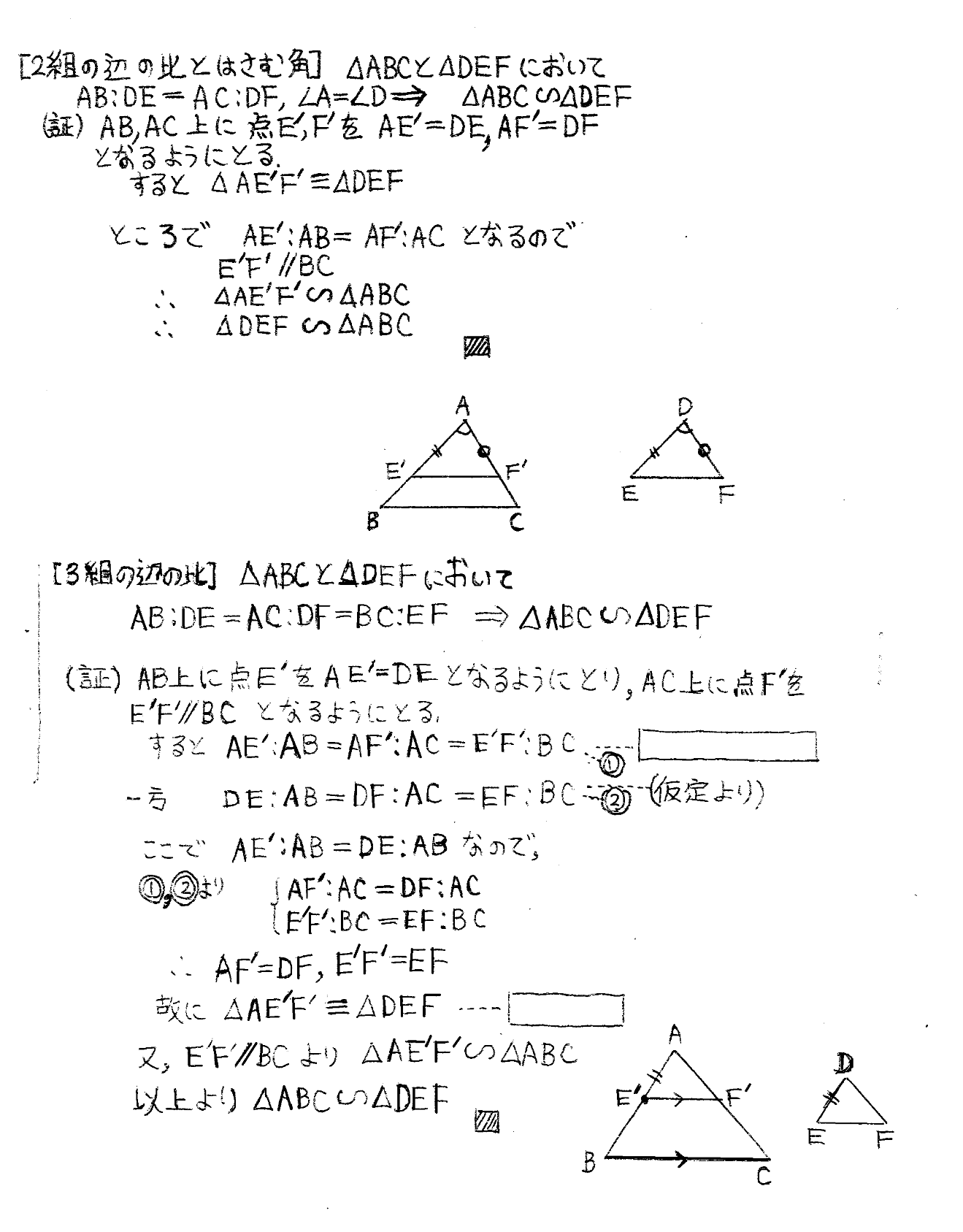 